SmartDots Summary for event 314: Otolith Exchange for Sole in ICES division 27.7.d Executive summaryThe last sole otolith exchange took place in 2011 in the Bay of Biscay (reaching an average CV (Coefficient of Variation)  of 4.7% and percent agreement (PA) to modal age of 88.6%). To our knowledge, this is the first otolith exchange of sole in area 7.d. WGBIOP (October, 2020) identified the need for a sole exchange preceding the sole 7.d stock benchmark foreseen in February 2021. Therefore, this image-only exchange was organized from October 2020 to January 2021 using the SmartDots platform for annotating the images and analysing the results. The objectives of the present exchange were: To evaluate the accuracy and precision in otolith age reading of sole in division 7.d  (Eastern English Channel) To identify issues related to age reading of sole in division 7.dIn this report, only results of the advanced age readers are presented as these are the data used in the stock assessments. A more detailed view of all data of the exchange can be found in file “SmartDots_Report_Event_314_Sole_7d_2020”. Results are calculated for percentage agreement (PA), coefficient of variation (CV), relative bias and average percentage error (APE). Also, an age error matrix is calculated which could serve as input in the assessment models.  A total of 116 sectioned and stained otoliths were read by 5 advanced readers from 4 countries (Belgium, UK, France, Ireland). The overall PA was high (80%) and CV and APE were low, 8% and 5 % respectively. Differences in age determination mainly related to the underestimation of older fish, especially by one reader. Percentage agreement became much lower from age 8 on (only 73 % while up to age 7, it is always higher than 90%). Therefore, a workshop for this stock is recommended in order to improve the age readings for older fish. Overview of samples and advanced readersA total of 116 sectioned & stained otoliths, all originating from area 7.d, were used in the exchange. They were stratified by quarter and age up to age 15 (table 1). Age estimation of sole in are 7.d is based on sectioned and stained otoliths for all countries delivering data for assessment. Table 1: Overview of samples used for the sole 7.d exchange. The modal age range for all samples is 1-15.A total of 5 advanced participants from 4 countries were involved in the sole otolith exchange. A list of the participants with a summary of their experience in age estimation of sole is shown in Table 2. Age estimation of sole is based on sectioned and stained otoliths.Table 2: Overview of readers.Results overviewCV tableThe CV is calculated as the ratio between the standard deviation (σ) and mean value (μ) per reader and modal age and expressed as percentage.Table 3: Coefficient of Variation (CV) table presents the CV per modal age and advanced reader, the CV of all advanced readers combined per modal age, and a weighted mean of the CV per reader.PA tableThe percentage agreement per reader per modal age tells you how large is the part of readings that are equal to the modal age per reader and per modal age.Table 4: Percentage agreement (PA) table represents the PA per modal age and reader, the PA of all advanced readers combined per modal age, and a weighted mean of the PA per reader.APE tableThe average percentage error gives an idea of the percentage bias between the age given by each reader and the mean age (per modal age and per reader). Table 7: Average Percentage Error (APE) table represents the APE per modal age and reader, the APE of all advanced readers combined per modal age and a weighted mean of the APE per reader.Relative bias tableThe relative bias is the difference between the mean age (per modal age per reader) and modal age. As for the previous tables, a combined bias for all readers and weighted means are calculated. Table 8: Relative bias table represents the relative bias per modal age and advanced reader, the relative bias of all advanced readers combined per modal age, and a weighted mean of the relative bias per reader.Bias plot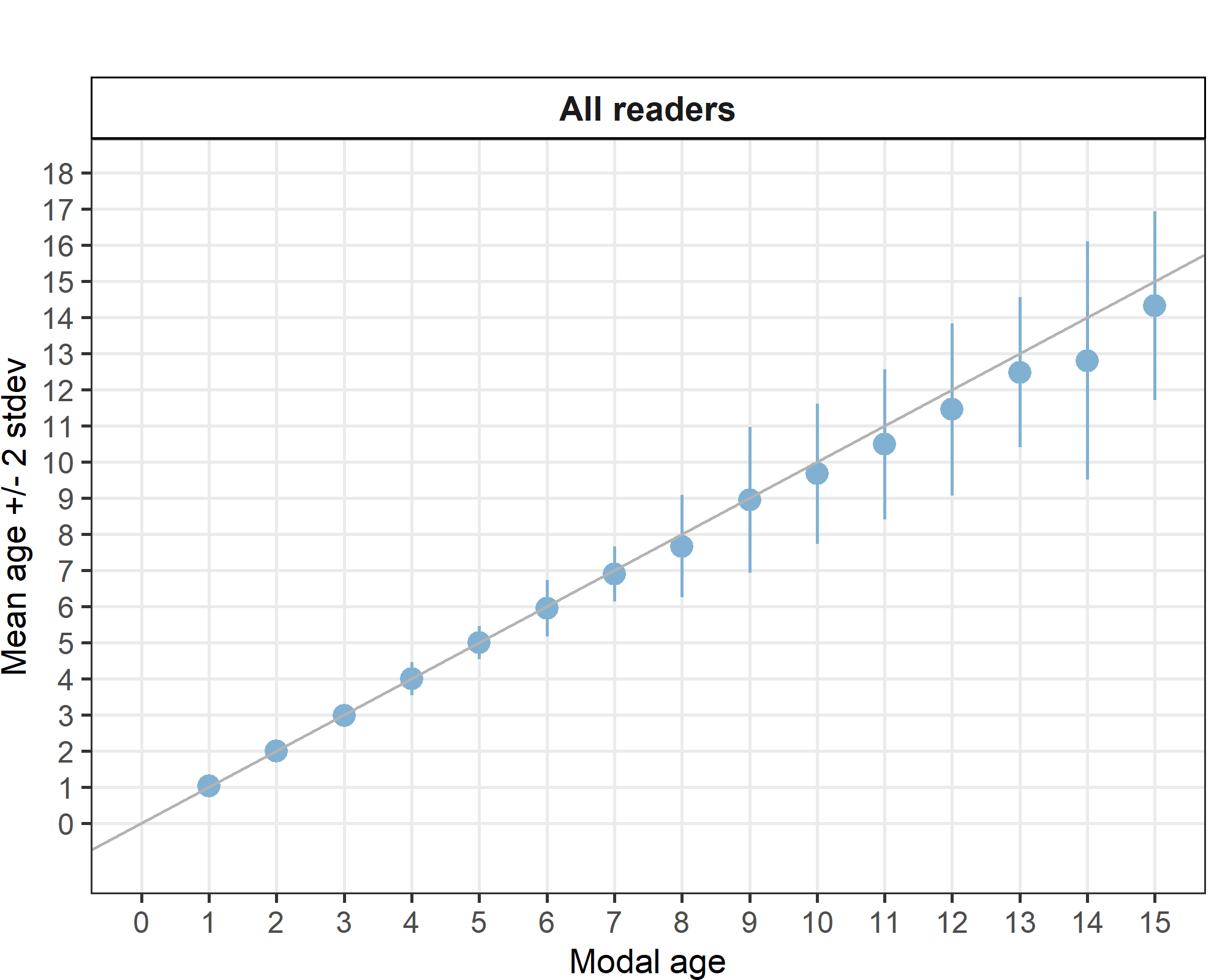 Figure 1: Age bias plot for advanced readers.Bias is more obvious in the older ages, especially from age eight onwards (fig. 1 and table 8). Age error matricesTable 9: Age error matrix (AEM) for SS.ConclusionAll institutes tend to read this stock using the same preparation method of sectioned and stained. Sectioning is the best method to age sole especially for older specimens as otoliths can change the growth direction and older otoliths tend to get thicker instead of longer and wider. This phenomenon is described as ‘cliff edge effect’ and may cause underestimation of ages in whole otoliths especially if there is little or no otolith growth in the horizontal plane.For advanced readers only, the percentage agreement was 80% with a weighted average CV of 9 % and APE of 5%, which are satisfying results. The percentage agreement was lower in this exchange compared to the last sole otolith exchange that took place in 2011 in the Bay of Biscay (88.6%). To our knowledge, this is the first otolith exchange of sole in area 7.d. Differences in age determination relate to underestimation of older fish, especially from age eight on. It seemed that the smaller rings on the edge of the otolith were not being counted as true rings. Following on from this exchange it is recommended for a workshop to be carried out to discuss discrepancies in age readings.YearICES areaStrataQuarterNumber of samplesModal age rangeLength range201527.7.dSS2214310-395 mm201527.7.dSS4115335 mm201627.7.dSS249-12420-510 mm201627.7.dSS3142-15210-395 mm201627.7.dSS4107-15320-450 mm201727.7.dSS1310-13385-455 mm201727.7.dSS241-3160-210 mm201727.7.dSS351-10180-415 mm201727.7.dSS441-15255-420 mm201827.7.dSS1313-14405-470 mm201827.7.dSS2202-15170-435 mm201827.7.dSS375-14260-380 mm201927.7.dSS1241-15170-465 mm201927.7.dSS4151-11200-415 mmReader codeExpertiseExpertise_rankstrataR02 GBAdvanced2SSR04 BEAdvanced4SSR06 BEAdvanced6SSR08 FRAdvanced8SSR10 IEAdvanced10SSModal ageR02 GBR04 BER06 BER08 FRR10 IEall10 %0 %0 %0 %33 %16 %20 %0 %0 %0 %0 %0 %30 %0 %0 %12 %0 %5 %49 %0 %9 %0 %0 %6 %57 %0 %0 %7 %0 %5 %66 %0 %0 %13 %0 %7 %70 %0 %0 %12 %0 %5 %84 %0 %0 %12 %10 %9 %94 %15 %5 %10 %12 %11 %107 %0 %3 %16 %5 %10 %113 %0 %0 %19 %5 %10 %123 %3 %5 %15 %10 %10 %134 %0 %3 %5 %4 %8 %147 %3 %5 %16 %15 %13 %156 %0 %2 %10 %10 %9 %Weighted Mean4 %1 %2 %10 %7 %8 %Modal ageR02 GBR04 BER06 BER08 FRR10 IEtotal1100 %100 %100 %100 %86 %97 %2100 %100 %100 %100 %100 %100 %3100 %100 %100 %88 %100 %98 %486 %100 %88 %100 %100 %95 %588 %100 %100 %88 %100 %95 %688 %100 %100 %75 %100 %92 %7100 %100 %100 %62 %100 %92 %889 %100 %100 %22 %56 %73 %988 %75 %75 %38 %62 %68 %1088 %100 %88 %12 %62 %70 %1186 %100 %100 %29 %29 %69 %1289 %89 %67 %11 %50 %61 %1375 %100 %80 %0 %60 %65 %1450 %83 %67 %17 %17 %47 %1562 %100 %88 %12 %38 %60 %Weighted Mean87 %97 %91 %52 %72 %80 %Modal ageR02 GBR04 BER06 BER08 FRR10 IEall10 %0 %0 %0 %21 %5 %20 %0 %0 %0 %0 %0 %30 %0 %0 %8 %0 %2 %46 %0 %6 %0 %0 %1 %54 %0 %0 %4 %0 %1 %64 %0 %0 %10 %0 %2 %70 %0 %0 %10 %0 %3 %82 %0 %0 %10 %8 %7 %92 %10 %4 %8 %9 %6 %104 %0 %2 %12 %5 %7 %112 %0 %0 %15 %4 %7 %122 %2 %3 %13 %8 %8 %133 %0 %2 %5 %4 %7 %146 %2 %2 %12 %11 %10 %154 %0 %1 %8 %8 %7 %Weighted Mean3 %1 %1 %8 %5 %5 %Modal ageR02 GBR04 BER06 BER08 FRR10 IEall10.000.000.000.000.140.0320.000.000.000.000.000.0030.000.000.00-0.120.00-0.0240.140.00-0.120.000.000.0050.120.000.00-0.120.000.0060.120.000.00-0.380.00-0.0570.000.000.00-0.500.00-0.1080.110.000.00-1.22-0.56-0.3390.120.620.25-0.88-0.38-0.05100.250.000.12-1.62-0.38-0.3211-0.140.000.00-1.71-0.71-0.51120.110.11-0.11-2.00-0.88-0.5513-0.250.000.20-2.50-0.40-0.5914-0.83-0.170.00-3.00-2.00-1.20150.250.00-0.12-2.25-1.25-0.68Weighted Mean0.030.040.01-1.01-0.41-0.27strataModal age123456789101112131415SSAge 10.97436--------------SSAge 20.0256410.025------------SSAge 3--0.9750.02564-----------SSAge 4---0.948720.0250.02564---------SSAge 5---0.025640.9500.025640.025--------SSAge 6----0.0250.923080.0500.11111-0.0250.02857----SSAge 7-----0.025640.9250.133330.1000.025-----SSAge 8-------0.733330.0750.0250.028570.04545---SSAge 9-------0.022220.6750.1750.028570.06818-0.06667-SSAge 10--------0.1250.7000.228570.022730.086960.06667-SSAge 11---------0.0250.685710.181820.086960.066670.050SSAge 12---------0.025-0.613640.130430.133330.075SSAge 13--------0.025--0.068180.652170.166670.100SSAge 14------------0.043480.466670.125SSAge 15-------------0.033330.600SSAge 16--------------0.025SSAge 17--------------0.025